PLEASE GET ERIC’S APPROVAL PRIOR TO SENDING.LIVE UNITED[DATE][FULL NAME]
[STREET ADDRESS] 
[CITY, STATE ZIP] For nearly 100 years, United Way has mobilized people and resources to close gaps and create opportunities. Thanks to leaders like you, United Way can ensure that people’s immediate needs are met while also finding solutions to long-term challenges. That is why I want to thank you for your recent decision to contribute $X on behalf of COMPANY. Recognizing United Way with your generous gift demonstrates a deep understanding of what it means to invest in your community as well as your business. We do not do it alone and we cannot do it without you.  Together, we can help children succeed academically and families achieve financial security. Positive, lasting change helps United Way today and strengthens our community for generations to come. Thank you again for choosing United Way.  If you are interested in getting involved or learning more about United Way, please contact me or visit unitedwayinc.org.Sincerely, 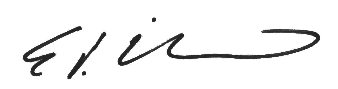 Eric Harrison
President and CEO
United Way of Central and Northeastern Connecticut P.S.: Please read our most recent Annual Report at unitedwayinc.org/publications to see how your support makes a significant difference for local children, adults and families. United Way, Inc. did not provide any goods or services in exchange for this contribution. 
Please consult with your tax advisor regarding deductibility of charitable gifts. 